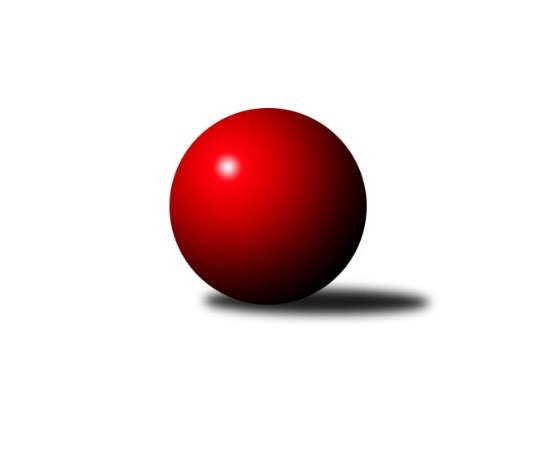 Č.12Ročník 2019/2020	24.5.2024 Východočeská soutěž skupina A 2019/2020Statistika 12. kolaTabulka družstev:		družstvo	záp	výh	rem	proh	skore	sety	průměr	body	plné	dorážka	chyby	1.	Rokytnice C	11	9	1	1	120 : 56 	(66.5 : 55.5)	2353	19	1689	664	67.3	2.	České Meziříčí B	10	6	1	3	90 : 70 	(38.5 : 37.5)	2395	13	1683	712	52.9	3.	Jilemnice A	10	5	1	4	88 : 72 	(46.0 : 46.0)	2332	11	1653	679	70.5	4.	Dobruška B	11	5	1	5	89 : 87 	(67.0 : 57.0)	2364	11	1670	694	58.1	5.	Nová Paka C	10	4	0	6	66 : 94 	(49.0 : 49.0)	2270	8	1621	649	74	6.	Dvůr Kr. C	10	3	0	7	61 : 99 	(33.0 : 43.0)	2272	6	1614	658	70.9	7.	Vrchlabí D	10	2	0	8	62 : 98 	(50.0 : 62.0)	2327	4	1658	669	67.7Tabulka doma:		družstvo	záp	výh	rem	proh	skore	sety	průměr	body	maximum	minimum	1.	České Meziříčí B	5	4	1	0	58 : 22 	(23.0 : 3.0)	2518	9	2552	2447	2.	Rokytnice C	6	4	1	1	62 : 34 	(41.0 : 31.0)	2400	9	2449	2325	3.	Dobruška B	6	4	0	2	59 : 37 	(44.5 : 27.5)	2462	8	2482	2439	4.	Jilemnice A	4	3	0	1	42 : 22 	(20.5 : 17.5)	2235	6	2291	2180	5.	Nová Paka C	5	3	0	2	46 : 34 	(26.5 : 15.5)	2295	6	2392	2216	6.	Vrchlabí D	5	2	0	3	42 : 38 	(35.0 : 25.0)	2318	4	2428	2223	7.	Dvůr Kr. C	5	2	0	3	34 : 46 	(22.0 : 18.0)	2334	4	2432	2281Tabulka venku:		družstvo	záp	výh	rem	proh	skore	sety	průměr	body	maximum	minimum	1.	Rokytnice C	5	5	0	0	58 : 22 	(25.5 : 24.5)	2344	10	2503	2245	2.	Jilemnice A	6	2	1	3	46 : 50 	(25.5 : 28.5)	2348	5	2517	2261	3.	České Meziříčí B	5	2	0	3	32 : 48 	(15.5 : 34.5)	2371	4	2567	2174	4.	Dobruška B	5	1	1	3	30 : 50 	(22.5 : 29.5)	2344	3	2544	2256	5.	Dvůr Kr. C	5	1	0	4	27 : 53 	(11.0 : 25.0)	2260	2	2372	2026	6.	Nová Paka C	5	1	0	4	20 : 60 	(22.5 : 33.5)	2265	2	2482	2062	7.	Vrchlabí D	5	0	0	5	20 : 60 	(15.0 : 37.0)	2329	0	2408	2267Tabulka podzimní části:		družstvo	záp	výh	rem	proh	skore	sety	průměr	body	doma	venku	1.	Rokytnice C	9	8	1	0	104 : 40 	(54.5 : 43.5)	2344	17 	4 	1 	0 	4 	0 	0	2.	Dobruška B	9	5	1	3	79 : 65 	(61.0 : 47.0)	2346	11 	4 	0 	2 	1 	1 	1	3.	České Meziříčí B	7	4	0	3	60 : 52 	(28.5 : 35.5)	2396	8 	2 	0 	0 	2 	0 	3	4.	Jilemnice A	8	4	0	4	68 : 60 	(45.0 : 41.0)	2321	8 	2 	0 	1 	2 	0 	3	5.	Vrchlabí D	7	2	0	5	50 : 62 	(42.0 : 42.0)	2324	4 	2 	0 	2 	0 	0 	3	6.	Dvůr Kr. C	8	2	0	6	45 : 83 	(24.0 : 38.0)	2323	4 	1 	0 	3 	1 	0 	3	7.	Nová Paka C	8	2	0	6	42 : 86 	(33.0 : 41.0)	2223	4 	2 	0 	2 	0 	0 	4Tabulka jarní části:		družstvo	záp	výh	rem	proh	skore	sety	průměr	body	doma	venku	1.	České Meziříčí B	3	2	1	0	30 : 18 	(10.0 : 2.0)	2516	5 	2 	1 	0 	0 	0 	0 	2.	Nová Paka C	2	2	0	0	24 : 8 	(16.0 : 8.0)	2437	4 	1 	0 	0 	1 	0 	0 	3.	Jilemnice A	2	1	1	0	20 : 12 	(1.0 : 5.0)	2336	3 	1 	0 	0 	0 	1 	0 	4.	Rokytnice C	2	1	0	1	16 : 16 	(12.0 : 12.0)	2410	2 	0 	0 	1 	1 	0 	0 	5.	Dvůr Kr. C	2	1	0	1	16 : 16 	(9.0 : 5.0)	2163	2 	1 	0 	0 	0 	0 	1 	6.	Dobruška B	2	0	0	2	10 : 22 	(6.0 : 10.0)	2400	0 	0 	0 	0 	0 	0 	2 	7.	Vrchlabí D	3	0	0	3	12 : 36 	(8.0 : 20.0)	2321	0 	0 	0 	1 	0 	0 	2 Zisk bodů pro družstvo:		jméno hráče	družstvo	body	zápasy	v %	dílčí body	sety	v %	1.	Vladimír Gütler 	Dobruška B 	19	/	10	(95%)		/		(%)	2.	Pavel Müller 	Jilemnice A 	16	/	10	(80%)		/		(%)	3.	Miloslava Graciasová 	Vrchlabí D 	14	/	10	(70%)		/		(%)	4.	Martin Pešta 	Nová Paka C 	14	/	10	(70%)		/		(%)	5.	Veronika Valešová 	Dvůr Kr. C 	13	/	8	(81%)		/		(%)	6.	Pavel Gracias 	Vrchlabí D 	12	/	7	(86%)		/		(%)	7.	Jaroslav Černý 	Dobruška B 	12	/	7	(86%)		/		(%)	8.	Lukáš Sýs 	Jilemnice A 	12	/	7	(86%)		/		(%)	9.	Radek Novák 	Rokytnice C 	12	/	8	(75%)		/		(%)	10.	Libor Šulc 	Jilemnice A 	12	/	8	(75%)		/		(%)	11.	Jindřich Brouček 	České Meziříčí B 	12	/	9	(67%)		/		(%)	12.	Martin Šnytr 	Dvůr Kr. C 	12	/	10	(60%)		/		(%)	13.	Jan Bernhard 	České Meziříčí B 	12	/	10	(60%)		/		(%)	14.	Jan Řebíček 	Rokytnice C 	12	/	11	(55%)		/		(%)	15.	Jiří Frinta 	Dobruška B 	10	/	6	(83%)		/		(%)	16.	Martin Štryncl 	Nová Paka C 	10	/	7	(71%)		/		(%)	17.	Marie Frydrychová 	Dobruška B 	10	/	9	(56%)		/		(%)	18.	Zuzana Hartychová 	Rokytnice C 	10	/	10	(50%)		/		(%)	19.	Martin Voksa 	Jilemnice A 	10	/	10	(50%)		/		(%)	20.	Milan Brouček 	České Meziříčí B 	10	/	10	(50%)		/		(%)	21.	Roman Žuk 	České Meziříčí B 	8	/	6	(67%)		/		(%)	22.	Jaroslav Vízek 	Rokytnice C 	8	/	6	(67%)		/		(%)	23.	Josef Antoš 	Nová Paka C 	8	/	7	(57%)		/		(%)	24.	Věra Stříbrná 	Rokytnice C 	8	/	7	(57%)		/		(%)	25.	Milan Hašek 	Dobruška B 	8	/	8	(50%)		/		(%)	26.	Daniel Válek 	Nová Paka C 	8	/	9	(44%)		/		(%)	27.	Ivo Janda 	Dobruška B 	8	/	10	(40%)		/		(%)	28.	Filip Matouš 	Vrchlabí D 	8	/	10	(40%)		/		(%)	29.	Jiřina Šepsová 	Nová Paka C 	8	/	10	(40%)		/		(%)	30.	Václav Neruda 	Dvůr Kr. C 	8	/	10	(40%)		/		(%)	31.	Aneta Klustová 	Dvůr Kr. C 	6	/	3	(100%)		/		(%)	32.	Eva Novotná 	Rokytnice C 	6	/	3	(100%)		/		(%)	33.	Martin Pacák 	Rokytnice C 	6	/	4	(75%)		/		(%)	34.	Zdeněk Novotný nejst.	Rokytnice C 	6	/	4	(75%)		/		(%)	35.	Ladislav Škaloud 	Rokytnice C 	6	/	6	(50%)		/		(%)	36.	Hana Vrabcová 	Jilemnice A 	6	/	6	(50%)		/		(%)	37.	Jaroslav Pumr 	České Meziříčí B 	6	/	7	(43%)		/		(%)	38.	Michal Horáček 	České Meziříčí B 	6	/	9	(33%)		/		(%)	39.	Eva Kopecká 	Vrchlabí D 	6	/	10	(30%)		/		(%)	40.	Miroslav Šulc 	Dvůr Kr. C 	6	/	10	(30%)		/		(%)	41.	Václav Vejdělek 	Vrchlabí D 	6	/	10	(30%)		/		(%)	42.	Daniel Zuzánek 	Rokytnice C 	4	/	2	(100%)		/		(%)	43.	Jan Novotný 	Jilemnice A 	4	/	4	(50%)		/		(%)	44.	Mirek Horák 	Vrchlabí D 	4	/	6	(33%)		/		(%)	45.	Marie Kuhová 	Vrchlabí D 	4	/	7	(29%)		/		(%)	46.	Květoslava Milotová 	Jilemnice A 	4	/	9	(22%)		/		(%)	47.	Dušan Fajstauer 	Jilemnice A 	2	/	1	(100%)		/		(%)	48.	Jiří Brouček 	České Meziříčí B 	2	/	1	(100%)		/		(%)	49.	Jiří Rejl 	Dvůr Kr. C 	2	/	2	(50%)		/		(%)	50.	Ondřej Brouček 	České Meziříčí B 	2	/	2	(50%)		/		(%)	51.	Karel Truhlář 	Jilemnice A 	2	/	3	(33%)		/		(%)	52.	Jaroslav Novák 	České Meziříčí B 	2	/	3	(33%)		/		(%)	53.	Libuše Hartychová 	Rokytnice C 	2	/	5	(20%)		/		(%)	54.	Petr Vávra 	Nová Paka C 	2	/	6	(17%)		/		(%)	55.	Josef Petera 	Dobruška B 	2	/	7	(14%)		/		(%)	56.	Jakub Soviar 	Nová Paka C 	0	/	1	(0%)		/		(%)	57.	Jaroslav Weihrauch 	Nová Paka C 	0	/	2	(0%)		/		(%)	58.	Eva Šurdová 	Nová Paka C 	0	/	2	(0%)		/		(%)	59.	Miroslav Grünthal 	Dvůr Kr. C 	0	/	2	(0%)		/		(%)	60.	Josef Král 	Jilemnice A 	0	/	2	(0%)		/		(%)	61.	Martina Gogeisslová 	Dvůr Kr. C 	0	/	5	(0%)		/		(%)	62.	Jan Soviar 	Nová Paka C 	0	/	6	(0%)		/		(%)	63.	Hana Grosmanová 	Dvůr Kr. C 	0	/	6	(0%)		/		(%)	64.	Petr Brandejs 	Dobruška B 	0	/	8	(0%)		/		(%)Průměry na kuželnách:		kuželna	průměr	plné	dorážka	chyby	výkon na hráče	1.	České Meziříčí, 1-2	2450	1721	729	50.5	(408.5)	2.	Dobruška, 1-2	2428	1709	719	58.5	(404.8)	3.	Rokytnice, 1-2	2375	1697	677	66.7	(395.9)	4.	Dvůr Králové, 1-2	2356	1652	704	65.6	(392.8)	5.	Vrchlabí, 1-4	2310	1654	656	69.8	(385.1)	6.	Nová Paka, 1-2	2281	1622	658	71.9	(380.2)	7.	Jilemnice, 1-2	2180	1574	606	82.4	(363.5)	8.	- volno -, 1-4	0	0	0	0.0	(0.0)Nejlepší výkony na kuželnách:České Meziříčí, 1-2České Meziříčí B	2552	12. kolo	Jiří Brouček 	České Meziříčí B	503	2. koloČeské Meziříčí B	2550	11. kolo	Vladimír Gütler 	Dobruška B	477	11. koloDobruška B	2544	11. kolo	Jaroslav Pumr 	České Meziříčí B	473	11. koloČeské Meziříčí B	2532	2. kolo	Pavel Gracias 	Vrchlabí D	461	12. koloČeské Meziříčí B	2510	6. kolo	Roman Žuk 	České Meziříčí B	441	12. koloČeské Meziříčí B	2447	10. kolo	Jindřich Brouček 	České Meziříčí B	439	12. koloVrchlabí D	2408	12. kolo	Milan Hašek 	Dobruška B	438	11. koloJilemnice A	2380	10. kolo	Jindřich Brouček 	České Meziříčí B	435	6. koloDvůr Kr. C	2339	2. kolo	Roman Žuk 	České Meziříčí B	430	10. koloNová Paka C	2246	6. kolo	Milan Brouček 	České Meziříčí B	430	12. koloDobruška, 1-2České Meziříčí B	2567	4. kolo	Vladimír Gütler 	Dobruška B	473	6. koloRokytnice C	2503	3. kolo	Jan Bernhard 	České Meziříčí B	460	4. koloDobruška B	2482	1. kolo	Vladimír Gütler 	Dobruška B	453	2. koloDobruška B	2473	4. kolo	Pavel Gracias 	Vrchlabí D	450	1. koloDobruška B	2464	3. kolo	Jaroslav Černý 	Dobruška B	448	6. koloDobruška B	2460	6. kolo	Vladimír Gütler 	Dobruška B	441	1. koloDobruška B	2452	5. kolo	Vladimír Gütler 	Dobruška B	441	4. koloDobruška B	2439	2. kolo	Roman Žuk 	České Meziříčí B	438	4. koloDvůr Kr. C	2372	5. kolo	Radek Novák 	Rokytnice C	437	3. koloVrchlabí D	2365	1. kolo	Jiří Frinta 	Dobruška B	434	1. koloRokytnice, 1-2Nová Paka C	2482	12. kolo	Radek Novák 	Rokytnice C	469	2. koloRokytnice C	2449	2. kolo	Martin Voksa 	Jilemnice A	458	2. koloRokytnice C	2445	4. kolo	Martin Štryncl 	Nová Paka C	451	12. koloRokytnice C	2420	12. kolo	Zuzana Hartychová 	Rokytnice C	444	4. koloRokytnice C	2406	7. kolo	Radek Novák 	Rokytnice C	444	4. koloČeské Meziříčí B	2369	7. kolo	Jan Bernhard 	České Meziříčí B	440	7. koloRokytnice C	2353	10. kolo	Daniel Zuzánek 	Rokytnice C	435	12. koloDobruška B	2335	10. kolo	Zdeněk Novotný nejst.	Rokytnice C	434	2. koloRokytnice C	2325	8. kolo	Jiří Rejl 	Dvůr Kr. C	432	8. koloVrchlabí D	2321	4. kolo	Vladimír Gütler 	Dobruška B	430	10. koloDvůr Králové, 1-2České Meziříčí B	2517	9. kolo	Martin Šnytr 	Dvůr Kr. C	462	6. koloJilemnice A	2517	4. kolo	Pavel Müller 	Jilemnice A	460	4. koloDvůr Kr. C	2432	6. kolo	Miroslav Šulc 	Dvůr Kr. C	456	9. koloDvůr Kr. C	2355	9. kolo	Miroslav Šulc 	Dvůr Kr. C	447	12. koloRokytnice C	2325	1. kolo	Václav Neruda 	Dvůr Kr. C	441	1. koloDvůr Kr. C	2301	4. kolo	Jindřich Brouček 	České Meziříčí B	438	9. koloDvůr Kr. C	2300	12. kolo	Martin Šnytr 	Dvůr Kr. C	438	1. koloVrchlabí D	2282	6. kolo	Pavel Gracias 	Vrchlabí D	438	6. koloDvůr Kr. C	2281	1. kolo	Martin Šnytr 	Dvůr Kr. C	431	12. koloDobruška B	2256	12. kolo	Martin Voksa 	Jilemnice A	429	4. koloVrchlabí, 1-4Vrchlabí D	2428	5. kolo	Daniel Zuzánek 	Rokytnice C	455	11. koloRokytnice C	2399	11. kolo	Martin Pešta 	Nová Paka C	455	3. koloVrchlabí D	2395	3. kolo	Filip Matouš 	Vrchlabí D	439	11. koloJilemnice A	2338	7. kolo	Pavel Gracias 	Vrchlabí D	433	5. koloDobruška B	2295	8. kolo	Ladislav Škaloud 	Rokytnice C	428	11. koloVrchlabí D	2287	11. kolo	Filip Matouš 	Vrchlabí D	425	3. koloVrchlabí D	2258	8. kolo	Pavel Gracias 	Vrchlabí D	423	3. koloNová Paka C	2255	3. kolo	Libor Šulc 	Jilemnice A	421	7. koloČeské Meziříčí B	2226	5. kolo	Vladimír Gütler 	Dobruška B	418	8. koloVrchlabí D	2223	7. kolo	Pavel Müller 	Jilemnice A	417	7. koloNová Paka, 1-2Nová Paka C	2392	10. kolo	Martin Pešta 	Nová Paka C	434	7. koloNová Paka C	2354	9. kolo	Daniel Válek 	Nová Paka C	433	8. koloDobruška B	2292	9. kolo	Pavel Müller 	Jilemnice A	429	8. koloDvůr Kr. C	2268	7. kolo	Petr Vávra 	Nová Paka C	418	8. koloVrchlabí D	2267	10. kolo	Miloslava Graciasová 	Vrchlabí D	417	10. koloNová Paka C	2262	8. kolo	Daniel Válek 	Nová Paka C	416	9. koloJilemnice A	2261	8. kolo	Martin Štryncl 	Nová Paka C	415	7. koloNová Paka C	2249	7. kolo	Martin Štryncl 	Nová Paka C	413	9. koloRokytnice C	2249	5. kolo	Vladimír Gütler 	Dobruška B	410	9. koloNová Paka C	2216	5. kolo	Jaroslav Weihrauch 	Nová Paka C	409	10. koloJilemnice, 1-2Jilemnice A	2291	11. kolo	Lukáš Sýs 	Jilemnice A	435	11. koloJilemnice A	2262	3. kolo	Pavel Müller 	Jilemnice A	426	1. koloRokytnice C	2245	9. kolo	Pavel Müller 	Jilemnice A	416	9. koloJilemnice A	2206	9. kolo	Zuzana Hartychová 	Rokytnice C	415	9. koloJilemnice A	2180	1. kolo	Pavel Müller 	Jilemnice A	414	11. koloČeské Meziříčí B	2174	3. kolo	Martin Voksa 	Jilemnice A	410	3. koloNová Paka C	2062	1. kolo	Lukáš Sýs 	Jilemnice A	410	3. koloDvůr Kr. C	2026	11. kolo	Martin Šnytr 	Dvůr Kr. C	404	11. kolo		. kolo	Lukáš Sýs 	Jilemnice A	401	9. kolo		. kolo	Dušan Fajstauer 	Jilemnice A	398	3. kolo- volno -, 1-4Četnost výsledků:	8.0 : 8.0	2x	6.0 : 10.0	3x	4.0 : 12.0	8x	2.0 : 14.0	1x	16.0 : 0.0	1x	14.0 : 2.0	6x	12.0 : 4.0	12x	11.0 : 5.0	1x	10.0 : 6.0	2x